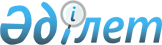 О внесении изменений в решение акима Балхашского района от 14 декабря 2018 года № 12-3 "Об образовании избирательных участков для проведения голосования и подсчета голосов по Балхашскому району"Решение акима Балхашского района Алматинской области от 2 июля 2020 года № 07-01. Зарегистрировано Департаментом юстиции Алматинской области 3 июля 2020 года № 5557
      В соответствии с пунктом 1 статьи 23 Конституционного закона Республики Казахстан от 28 сентября 1995 года "О выборах в Республике Казахстан", со статьей 26 Закона Республики Казахстан от 6 апреля 2016 года "О правовых актах", пунктом 2 статьи 33 Закона Республики Казахстан от 23 января 2001 года "О местном государственном управлении и самоуправлении в Республике Казахстан", аким Балхашского района РЕШИЛ:
      1. Внести в решение акима Балхашского района "Об образовании избирательных участков для проведения голосования и подсчета голосов по Балхашскому району" от 14 декабря 2018 года № 12-3 (зарегистрирован в Реестре государственной регистрации нормативных правовых актов № 4953, опубликован 21 декабря 2018 года в Эталонном контрольном банке нормативных правовых актов Республики Казахстан) следующие изменения:
      в первом абзаце пункта 1 приложения указанного решения слова "улица Касымбекова № 17, сельский дом культуры" заменить словами "улица А. Касымбекова № 3, государственное коммунальное учреждение "Средняя школа Карагаш" отдела образования Балхашского района"; 
      в первом абзаце пункта 4 приложения указанного решения слова "средняя школа имени Б. Бейсекбаева" заменить словами "государственное коммунальное учреждение "Школа-гимназия имени Б. Бейсекбаева с дошкольным мини центром" отдела образования Балхашского района";
      в первом абзаце пункта 7 приложения указанного решения слова "улица Алтынсарина № 14, средняя школа Ушжарма с дошкольным миницентром" заменить словами "улица Ы. Алтынсарина № 14 А, государственное коммунальное учреждение "Интернат при основной средней школе Ушжарма" отдела образования Балхашского района";
      в первом абзаце пункта 8 приложения указанного решения слова "улица Д. Кунаева № 26, Акдалинская средняя школа с Бояулинской малокомплектной начальной школой" заменить словами "улица Д. Кунаева № 24, сельский дом культуры";
      в первом абзаце пункта 22 приложения указанного решения слова "улица Ни-Хак-Сун № 24/2, средняя школа имени Н. Бозжанова с дошкольным миницентром" заменить словами "улица Омарбекова № 23 А, сельский дом культуры".
      2. Контроль за исполнением настоящего решения возложить на заместителя акима района Смагулова Сайрана Сейткемелулы.
      3. Настоящее решение вступает в силу со дня государственной регистрации в органах юстиции и вводится в действие по истечении десяти календарных дней после дня его первого официального опубликования.
					© 2012. РГП на ПХВ «Институт законодательства и правовой информации Республики Казахстан» Министерства юстиции Республики Казахстан
				
      Аким района

Г. Токпеисов

      "СОГЛАСОВАНО"

      Председатель Балхашской

      районной территориальной

      избирательной комиссии

А. Умирбаев
